Publicado en Madrid el 03/04/2020 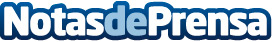 Birchbox dona kits para el cuidado de la piel de los trabajadores sanitarios de Madrid y BarcelonaLa compañía de ecommerce de belleza dona al Hospital Universitario Gregorio Marañón de Madrid y al Hospital Clínic de Barcelona kits de productos cosméticos para el cuidado de la piel de los trabajadores sanitarios por los daños derivados de utilizar el equipo de protección y el gel desinfectanteDatos de contacto:Birchbox913022860Nota de prensa publicada en: https://www.notasdeprensa.es/birchbox-dona-kits-para-el-cuidado-de-la-piel Categorias: Industria Farmacéutica Sociedad Madrid Cataluña Solidaridad y cooperación Consumo Belleza http://www.notasdeprensa.es